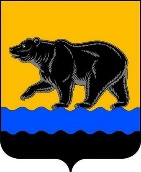 администрация города нефтеюганскаДЕПАРТАМЕНТ ФИНАНСОВ администрации города нефтеюганскаприказ28.09.2022										        № 145-нпг.НефтеюганскО внесении изменений в приказ департамента финансов администрации города Нефтеюганска от 12.05.2021 № 54-нп «Об утверждении типовых форм соглашения, дополнительного соглашения к соглашению, соглашения о расторжении соглашения о предоставлении субсидии из местного бюджета юридическому лицу (за исключением муниципального учреждения), индивидуальному предпринимателю, физическому лицу - производителю товаров, работ, услуг на финансовое обеспечение затрат                      в связи с производством (реализацией) товаров  (за исключением подакцизных товаров, кроме автомобилей легковых и мотоциклов, алкогольной продукции, предназначенной для экспортных поставок, винограда, винодельческой продукции, произведенной из указанного винограда: вин, игристых вин (шампанских), ликерных вин с защищенным географическим указанием, с защищенным наименованием места происхождения (специальных вин), виноматериалов), выполнением работ, оказанием услуг»В соответствии со статьей 78 Бюджетного кодекса Российской Федерации,                         Постановлением Правительства Российской Федерации от 05.04.2022 № 590                   «О внесении изменений в общие требования к нормативным правовым актам, муниципальным правовым актам, регулирующим предоставление субсидий,                    в том числе грантов в форме субсидий, юридическим лицам, индивидуальным предпринимателям, а также физическим лицам - производителям товаров, работ, услуг и об особенностях предоставления указанных субсидий и субсидий из федерального бюджета бюджетам субъектов Российской Федерации                                       в 2022 году», Уставом города Нефтеюганска  приказываю:1.Внести в приказ департамента финансов администрации города Нефтеюганска от 12.05.2021 № 54-нп «Об утверждении типовых форм соглашения, дополнительного соглашения к соглашению, соглашения                                  о расторжении соглашения о предоставлении субсидии из местного бюджета юридическому лицу (за исключением муниципального учреждения), индивидуальному предпринимателю, физическому лицу - производителю товаров, работ, услуг на финансовое обеспечение затрат в связи с производством (реализацией) товаров  (за исключением подакцизных товаров, кроме автомобилей легковых и мотоциклов, алкогольной продукции, предназначенной для экспортных поставок, винограда, винодельческой продукции, произведенной из указанного винограда: вин, игристых вин (шампанских), ликерных вин с защищенным географическим указанием, с защищенным наименованием места происхождения (специальных вин), виноматериалов), выполнением работ, оказанием услуг» (с изменениями, внесенными приказами департамента финансов администрации города Нефтеюганска                                        от 04.04.2022 № 34-нп, от 20.06.2022 № 76-нп) следующие изменения, а именно: в приложении 1 к приказу:1.1.В подпунктах 4.1.6, 4.1.7, 4.1.8 пункта 4.1, подпунктах 4.2.2, 4.2.3 пункта 4.2, подпунктах 4.3.4, 4.3.5.1 пункта 4.3, подпункте 7.5.2 пункта 7.5,                          в сноске 16 слово «, целей» исключить.2.Обнародовать (опубликовать) приказ в газете «Здравствуйте, нефтеюганцы!».3.Департаменту по делам администрации города (Журавлев В.Ю.) разместить приказ на официальном сайте органов местного самоуправления города Нефтеюганска в сети Интернет.4.Приказ вступает в силу после его официального опубликования.        Заместитель главы города –директор департамента финансов       	                                           Н.С.Халезова